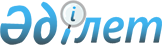 Об утверждении Инструкции по проведению юридической экспертизы договоров займа, заключаемых под гарантии Республики КазахстанПриказ Министра юстиции Республики Казахстан от 27 мая 2010 года № 171. Зарегистрирован в Министерстве юстиции Республики Казахстан 23 июня 2010 года № 6306      Примечание РЦПИ!

      Порядок введения в действие приказа см. п. 3.

      В целях реализации статьи 16 Закона Республики Казахстан "Об органах юстиции" и пункта 14 Положения о Министерстве юстиции Республики Казахстан, утвержденного постановлением Правительства Республики Казахстан от 28 октября 2004 года № 1120, ПРИКАЗЫВАЮ:



      1. Утвердить прилагаемую Инструкцию по проведению юридической экспертизы договоров займа.



      2. Признать утратившими силу:



      1) приказ Министра юстиции Республики Казахстан от 16 мая 2002 года № 68 "Об утверждении Правил выдачи юридической оценки (legal opinion) по государственным займам и государственным гарантиям Республики Казахстан" (зарегистрированный в Реестре государственной регистрации нормативных правовых актов за № 1864, опубликован в Бюллетене нормативных правовых актов центральных исполнительных и иных государственных органов Республики Казахстан, 2002 года, № 29, ст. 629);



      2) приказ Министра юстиции Республики Казахстан от 8 ноября 2007 года № 306 "О внесении изменений в приказ Министра юстиции Республики Казахстан от 16 мая 2002 года № 68 "Об утверждении Правил выдачи юридической оценки (legal opinion) по государственным займам и государственным гарантиям Республики Казахстан" (зарегистрированный в Реестре государственной регистрации нормативных правовых актов за № 5024, опубликован в Собрании актов центральных исполнительных и иных центральных государственных органов Республики Казахстан № 1 от 27 марта 2008 года);



      3) приказ Министра юстиции Республики Казахстан от 24 июля 2009 года № 94 "О внесении изменения в приказ Министра юстиции Республики Казахстан от 16 мая 2002 года № 68 "Об утверждении Правил выдачи юридической оценки (legal opinion) по государственным займам и государственным гарантиям Республики Казахстан" (зарегистрированный в Реестре государственной регистрации нормативных правовых актов за № 5729, опубликован в Собрании актов центральных исполнительных и иных центральных государственных органов Республики Казахстан № 9, 2009 года).



      3. Настоящий приказ вводится в действие со дня его государственной регистрации.      Министр юстиции

      Республики Казахстан                       Р. ТусупбековУтверждена        

приказом Министра юстиции

Республики Казахстан  

от 27 мая 2010 года № 171 

Инструкция

по проведению юридической экспертизы договоров займа,

заключаемых под гарантии Республики Казахстан

      1. Настоящая Инструкция детализирует процедуру проведения юридической экспертизы договоров займа, заключаемых под гарантии Республики Казахстан, условия подготовки и выдачи Министерством юстиции Республики Казахстан юридической оценки (legal opinion), являющейся условием выдачи займа, выдаваемого в соответствии с ратифицированным международным договором Республики Казахстан.



      2. Подготовка и выдача юридической оценки (legal opinion) осуществляется на основании результатов юридической экспертизы.



      3. Юридическая экспертиза проводится в соответствии с условиями ратифицированного международного договора Республики Казахстан.



      4. Основанием для проведения юридической экспертизы, а также подготовки и выдачи на основании ее результатов подготовки и выдачи юридической оценки (legal opinion), является письменное обращение уполномоченного государственного органа Республики Казахстан.



      5. Подготовка юридической оценки (legal opinion) осуществляется в течение десяти календарных дней со дня регистрации обращения запроса о его выдаче.

      Сноска. Пункт 5 в редакции приказа Министра юстиции РК от 16.11.2012 № 379 (вводится в действие по истечении десяти календарных дней после дня его первого официального опубликования).



      6. При подготовке юридической оценки (legal opinion) рассматриваются требования Заемщика, в части требований к выдаче займов и получения юридической оценки (legal opinion) от государства-заемщика.



      7. Юридическая экспертиза проводится на основании следующих документов:



      заверенной Министерством иностранных дел Республики Казахстан копии ратифицированного международного договора Республики Казахстан о займе и/или заверенных Министерством финансов Республики Казахстан копий договоров о займе, заключаемых под гарантии Республики Казахстан, включая перевод с иностранного языка на государственный и/или русский языки;



      заверенных Министерством финансов Республики Казахстан копий государственной гарантии и ее перевода с иностранного языка на государственный и/или русский языки;



      заверенных Министерством финансов Республики Казахстан копий поправок (дополнений или изменений) к договору о займе, заключаемому под государственные гарантии Республики Казахстан, если такие имели место и их перевода с иностранного языка на государственный и/или русский языки;



      сведения об эмиссии ценных бумаг;



      копии документов, на которые имеется ссылка в ратифицированном международном договоре Республики Казахстан и Соглашении (Договоре) о займе или государственной гарантии в том числе, документов кредитующей организации, регулирующих порядок предоставления займов.



      8. По займам, связанным с выдачей государственных гарантий заемщику, при проведении юридической экспертизы запрашиваются у заинтересованных органов и организаций следующие дополнительные документы, помимо указанных в пункте 6 настоящей Инструкции:



      документы, подтверждающие отсутствие задолженности по погашению и обслуживанию ранее полученных под государственные гарантии негосударственных займов, сроки платежей по которым наступили, а также иной просроченной задолженности перед кредиторами;



      документы, подтверждающие обязательства по софинансированию предлагаемого инвестиционного проекта в случае привлечения займа, не покрывающего общую стоимость проекта.



      9. Отсутствие документов, указанных в пункте 7 настоящей Инструкции, является основанием для отказа в проведении юридической экспертизы договоров займа, заключаемых под гарантии Республики Казахстан.



      10. По итогам проведения юридической экспертизы готовится юридическая оценка (legal opinion), которая вступает в силу со дня ее подписания.



      11. Юридическая оценка (legal opinion) теряет свою юридическую силу с момента прекращения действия договора о займе или государственной гарантии либо прекращения срока обращения государственных ценных бумаг, размещенных на международных рынках капитала, а также в случаях внесения в договор о займе, заключаемый под гарантию Республики Казахстан, поправок (дополнений или изменений) или изменения условий обращения указанных государственных ценных бумаг.



      12. Юридическая оценка (legal opinion) составляется в виде письма, оформляемого на официальном бланке Министерства юстиции Республики Казахстан, и содержит юридическое заключение в соответствии государственных займов и государственных гарантий Республики Казахстан на соответствие их законодательству Республики Казахстан.



      13. Юридическая оценка (legal opinion) оформляется на государственном и/или русском, а также на английском языках.



      14. Юридическую оценку (legal opinion) подписывает Министр юстиции Республики Казахстан либо лицо, исполняющее его обязанности.



      15. Юридическая оценка (legal opinion) готовится с учетом формы юридической оценки, принятой в международных финансовых организациях, выдающих соответствующий заем и предоставляемой заинтересованным органом или организацией.



      16. Первый лист юридической оценки содержит наименование документа, его номер, дату оформления, реквизиты кредитора и текст заключения, который может располагаться на нескольких листах.



      Последний лист юридической оценки содержит подпись Министра юстиции Республики Казахстан либо лица, исполняющего его обязанности, и скрепляется гербовой печатью.



      17. Юридическое заключение содержит:



      название и дату договора о займе, в случае, если заключение выдается в отношении государственного займа;



      название, номер и дату государственной гарантии, в случае, если заключение выдается в отношении государственной гарантии;



      сумму эмиссии и срок обращения государственных ценных бумаг, размещенных на международных рынках капитала;



      общую сумму, упоминаемую в договоре о займе или государственной гарантии, прочие гарантийные обязательства, на которые распространяется действие государственной гарантии;



      нормативные правовые акты (с указанием соответствующей нормы, номера и даты принятия, а также наименования акта), согласно которым принималось решение о привлечении государственного займа или предоставлении государственной гарантии;



      подтверждение завершения внутренних процедур, необходимых для вступления в силу соответствующего международного договора о привлечении государственного займа и предоставления государственной гарантии;



      заключение о полномочиях заемщика или гаранта по соответствующему договору, заключаемое под гарантию Республики Казахстан, их юридической действительности и обязательности выполнения.
					© 2012. РГП на ПХВ «Институт законодательства и правовой информации Республики Казахстан» Министерства юстиции Республики Казахстан
				